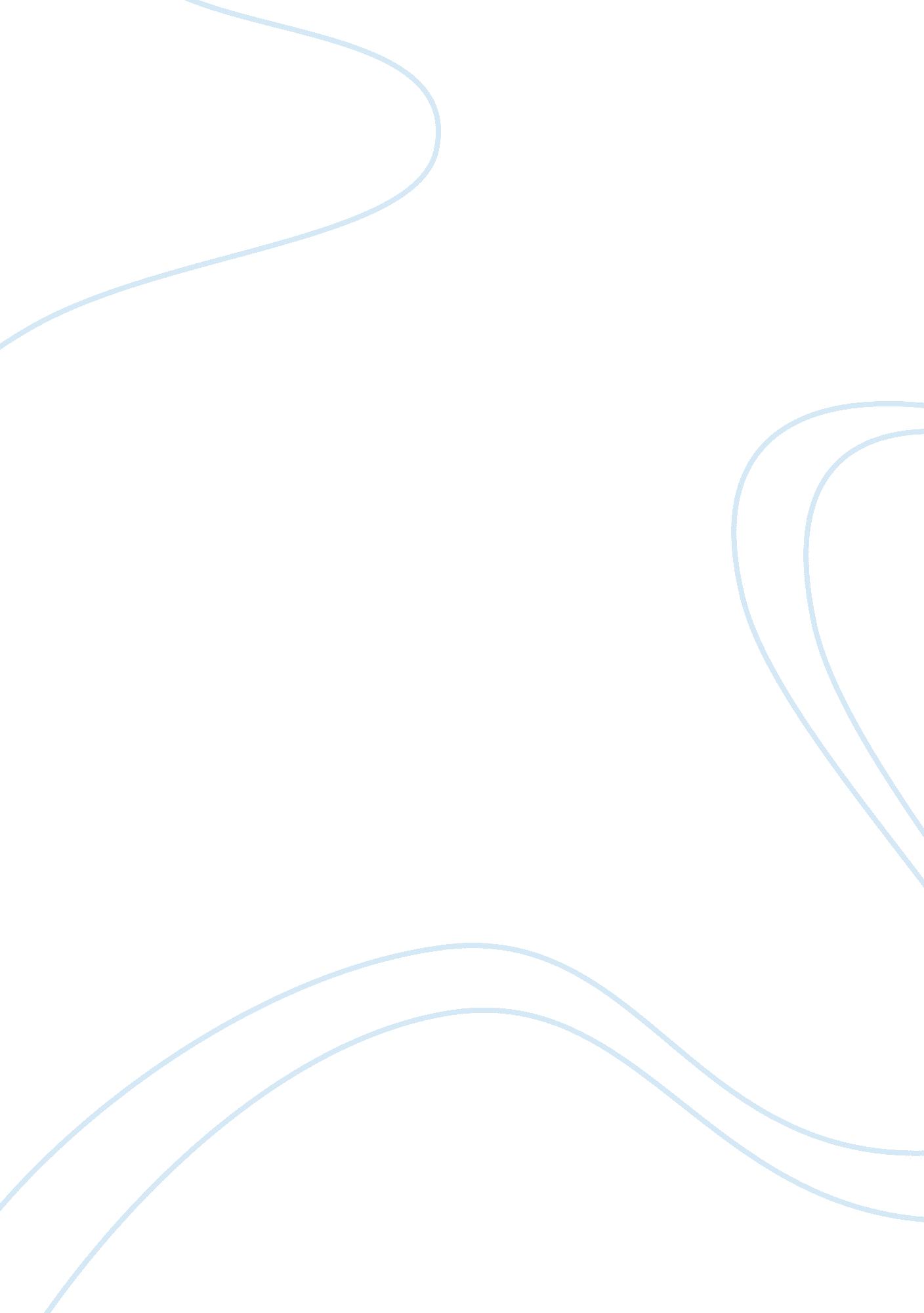 Wireless networks technologyTechnology, Information Technology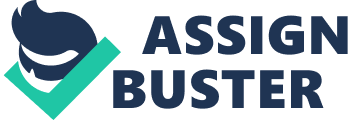 12 December 2009 Wireless networks technology A wireless network offers the facility to shift PC or device anywhere where they can attain the wireless signal. In place of ensuring that there is a network cable in each room of the office, a wireless network offers approximately unrestricted flexibility while facilitating all the members to reach or use the organization’s network and any other resources that use wireless connection (for instance printers). A wireless network is an inexpensive substitute to a wired network if there is huge wiring that a business must do. A wireless network can be formed by mixing a wireless and wired network. For instance, a wired network for office working areas that are customary and a wireless network for guest areas and conference room. There are different types or protocols for Wireless networks. The most widespread protocol is acknowledged as wireless fidelity (WiFi), and there are two different standards for WiFi, one is 802. 11a and other is 802. 11b. WiFi 802. 11b offers 11 Mbps and WiFi 802. 11a offers 54 Mbps data transfer. WiFi distributes its signal by means of radio waves and the signal can go through along walls and other barriers, similar to a FM or AM standard radio signal can, as well as its range is 300 feet. In addition, WiFi is most excellent for business networks and office use. Wireless networks technology utilizes microwaves or radio waves to establish communication channels among computers of a network. The wireless technology networking is a more modern substitute to traditional wired networking that depends on fiber-optic or copper cabling among network devices of network computers. A WiFi resource is available at http://www. weca. net (Ray 181-182). 
Common applications 
Nowadays we can see the huge number of applications of the wireless networking in almost every walk of life and business. There are numerous applications of wireless networking. Through the wireless networking technology the office or home based working becomes easier. We have obtained new facilities regarding the domestic life and place of working in a business, for instance, now it has become easier to have the facility of the data and information sharing, printers, files, and Internet access among entire structure of the computers network. For instance someone has a printer at home and he wants to print a file through the laptop. In this scenario there is no need to link the laptop with the printer. Simply, he has to give the command of print and wirelessly linked printer will print the document (Swan). 
Advantages of Wireless networks 
The fundamental advantage of the wireless technology is the elimination and mobility of unsightly cables. Here we have another main advantage in maintaining the network structure. We need to put less effort to establish and configure the Wireless networks. A more significant aspect of this Wireless networks technology is less costly establishment of network structure (Mitchell). 
Disadvantages Wireless networks 
In case of LAN the main disadvantage of the Wireless networks technology is about the limited coverage of the Wireless networks architecture in a working structure. Another main disadvantage of this technology is about the less feasible potential for the wireless radio technology interference in case of bad weather. Sometimes the wireless network technology does not work appropriately due to the obstructions like walls (Mitchell). 
Work Cited 
Mitchell, Bradley. What is Wireless Computer Networking? 2009. 11 12 2009 . 
Nutt, Amy. The History of Wireless Networking . 2009. 10 12 2009 . 
Ray, Ramon. Technology Solutions for Growing Businesses. New York: American Management Association (AMACOM), 2004. 
Swan, Katharine. What is Wireless Networking? 2008. 10 12 2009 . 